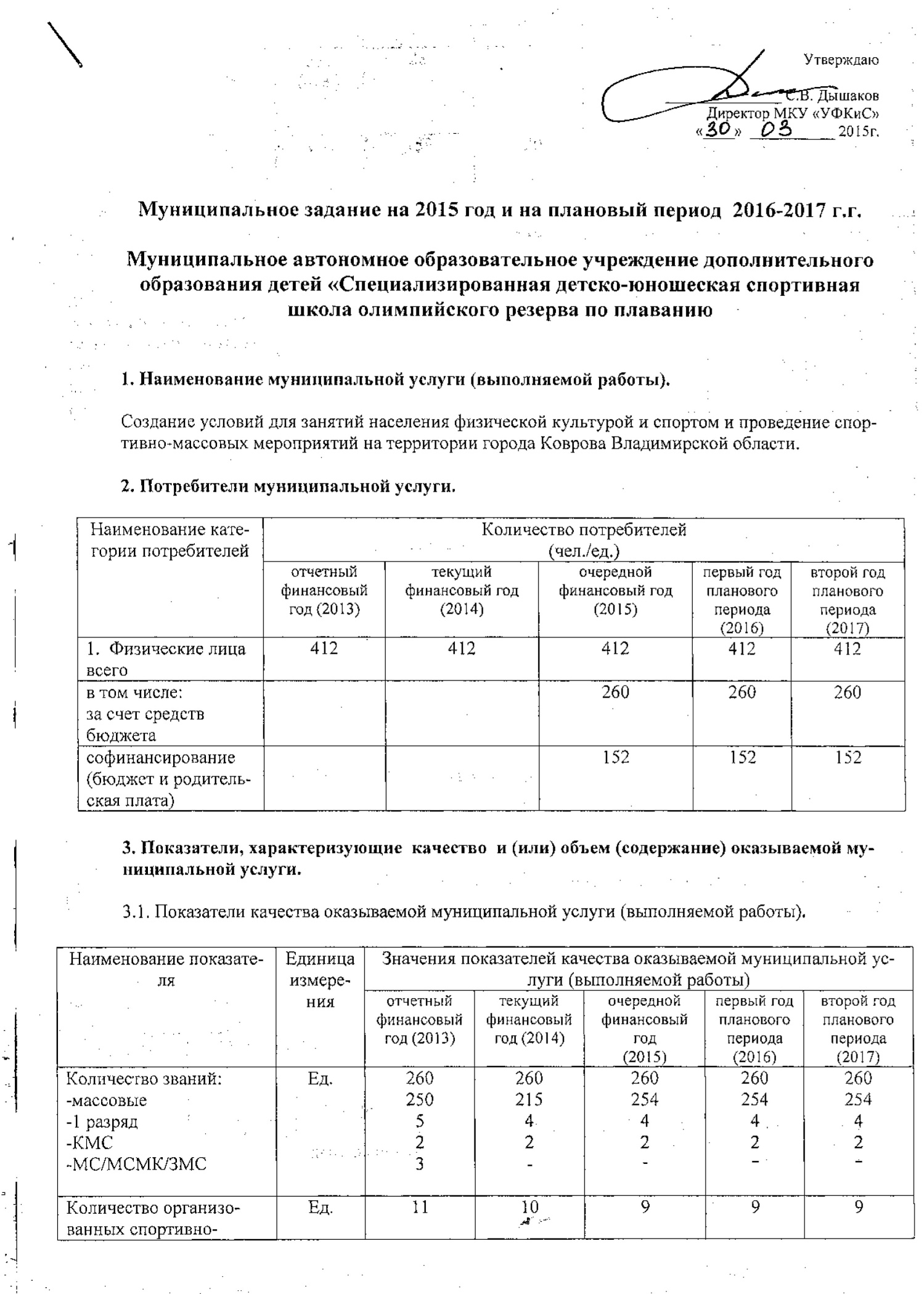  3.2. Объем (содержание) оказываемой муниципальной услуги (выполняемой работы) (в натуральных показателях)4. Порядок оказания муниципальной услуги.4.1. Основные процедуры оказания муниципальной  услуги4.2. Основания  для досрочного прекращения исполнения муниципального задания5. Предельные цены (тарифы) на оплату муниципальной услуги .5.1. Значения предельных цен (тарифов)5.2. Орган, устанавливающий предельные цены (тарифы) на оплату муниципальной услуги либо порядок их установления    Порядок оказания платных услуг утверждается постановлением администрации г. Коврова Владимирской области 6. Порядок контроля за исполнением муниципального задания.7. Требования к отчетности об исполнении муниципального  задания.7.1. Сроки представления отчетов об исполнении муниципального задания:  - ежеквартально в срок до 15 числа месяца, следующего за отчетным кварталом7.2. Иные требования к отчетности  об исполнении  муниципального задания: -достоверность- полнота-своевременность массовых мероприятийУчастие ковровских спортсменов в соревнованиях вышестоящего уровняЕд.(чел.)2816161616Количество призовых мест, занятых на соревнованиях вышестоящего уровняЕд.159120120120120Количество занимающихся Чел.412412412412412Количество детей, отдохнувших в оздоровительных лагерях в каникулярный период, организованных учреждениемЧел.2702703150315Наименование показателяЕдиница 
измеренияЗначения показателей объема (содержания) оказываемой муниципальной  услуги (выполняемой работы)Значения показателей объема (содержания) оказываемой муниципальной  услуги (выполняемой работы)Значения показателей объема (содержания) оказываемой муниципальной  услуги (выполняемой работы)Значения показателей объема (содержания) оказываемой муниципальной  услуги (выполняемой работы)Значения показателей объема (содержания) оказываемой муниципальной  услуги (выполняемой работы)Наименование показателяЕдиница 
измеренияотчетныйфинансовый год (2013)текущийфинансовый год (2014)очереднойфинансовый год(2015)первый год планового периода(2016)второй год планового периода(2017)1. Количество занимающихсяЧел.412412412412412Основные процедуры оказания муниципальной  услуги 1.Проведение учебно-тренировочных занятий согласно утвержденных планов учреждения и расписания занятий2.Организация и проведение спортивно-массовых мероприятий в спортивных сооружениях учреждения.3.Участие в соревнованиях согласно утвержденных календарных планов Основание для прекращенияПункт, часть, статья и реквизиты
нормативного правового акта1.Реорганизация или ликвидация учрежденияСогласно Уставу учреждения2.Прекращение действия лицензии на образовательную деятельность П.Положения о лицензировании образовательной деятельности, утвержденного Постановлением Правительства РФ от 31.03.2009 г. № 277Цена (тариф),   
единица измеренияЦена (тариф),   
единица измеренияЦена (тариф),   
единица измеренияРеквизиты нормативного правового акта,
устанавливающего порядок определения цен (тарифов)Наименование вида услугТариф на 2015 – 2014 уч. годПродолжительность1. Группа по обучению плаванию, художественной гимнастике  (детская)601 занятиеПостановление Администрации города Коврова  Владимирской области № 2046 от 01.09.2014 «Об установлении тарифов на дополнительные платные услуги, оказываемые МАОУ ДОД «Специализированная детско-юношеская спортивная школа олимпийского резерва по плаванию»2.Группа оздоровительная (дошкольники)451 занятиеПостановление Администрации города Коврова  Владимирской области № 2046 от 01.09.2014 «Об установлении тарифов на дополнительные платные услуги, оказываемые МАОУ ДОД «Специализированная детско-юношеская спортивная школа олимпийского резерва по плаванию»3.Группа оздоровительная (школьники)451 занятиеПостановление Администрации города Коврова  Владимирской области № 2046 от 01.09.2014 «Об установлении тарифов на дополнительные платные услуги, оказываемые МАОУ ДОД «Специализированная детско-юношеская спортивная школа олимпийского резерва по плаванию»4.Группа оздоровительная (пенсионеры)701 занятиеПостановление Администрации города Коврова  Владимирской области № 2046 от 01.09.2014 «Об установлении тарифов на дополнительные платные услуги, оказываемые МАОУ ДОД «Специализированная детско-юношеская спортивная школа олимпийского резерва по плаванию»5.Группа оздоровительная (студенты)1101 занятиеПостановление Администрации города Коврова  Владимирской области № 2046 от 01.09.2014 «Об установлении тарифов на дополнительные платные услуги, оказываемые МАОУ ДОД «Специализированная детско-юношеская спортивная школа олимпийского резерва по плаванию»6.Группа оздоровительная (взрослые)1301 занятиеПостановление Администрации города Коврова  Владимирской области № 2046 от 01.09.2014 «Об установлении тарифов на дополнительные платные услуги, оказываемые МАОУ ДОД «Специализированная детско-юношеская спортивная школа олимпийского резерва по плаванию»7.Разовое посещение для взрослых1501 занятиеПостановление Администрации города Коврова  Владимирской области № 2046 от 01.09.2014 «Об установлении тарифов на дополнительные платные услуги, оказываемые МАОУ ДОД «Специализированная детско-юношеская спортивная школа олимпийского резерва по плаванию»8.Группа оздоровительная (бассейн):Постановление Администрации города Коврова  Владимирской области № 2046 от 01.09.2014 «Об установлении тарифов на дополнительные платные услуги, оказываемые МАОУ ДОД «Специализированная детско-юношеская спортивная школа олимпийского резерва по плаванию»9.2 дорожки (16 человек)18601 часПостановление Администрации города Коврова  Владимирской области № 2046 от 01.09.2014 «Об установлении тарифов на дополнительные платные услуги, оказываемые МАОУ ДОД «Специализированная детско-юношеская спортивная школа олимпийского резерва по плаванию»10.весь бассейн (32 человека)37201 часПостановление Администрации города Коврова  Владимирской области № 2046 от 01.09.2014 «Об установлении тарифов на дополнительные платные услуги, оказываемые МАОУ ДОД «Специализированная детско-юношеская спортивная школа олимпийского резерва по плаванию»11.Спортивный зал (группа до 15 человек)13001 часПостановление Администрации города Коврова  Владимирской области № 2046 от 01.09.2014 «Об установлении тарифов на дополнительные платные услуги, оказываемые МАОУ ДОД «Специализированная детско-юношеская спортивная школа олимпийского резерва по плаванию»12.Спортивный зал (группа до 15 человек) с 21.00 до 22.0011001 часПостановление Администрации города Коврова  Владимирской области № 2046 от 01.09.2014 «Об установлении тарифов на дополнительные платные услуги, оказываемые МАОУ ДОД «Специализированная детско-юношеская спортивная школа олимпийского резерва по плаванию»13.Занятие настольным теннисом 1 пара (1 час)2001 часПостановление Администрации города Коврова  Владимирской области № 2046 от 01.09.2014 «Об установлении тарифов на дополнительные платные услуги, оказываемые МАОУ ДОД «Специализированная детско-юношеская спортивная школа олимпийского резерва по плаванию»14.Разовое посещение тренажерного зала (1,5 ч.)1501,5 часаПостановление Администрации города Коврова  Владимирской области № 2046 от 01.09.2014 «Об установлении тарифов на дополнительные платные услуги, оказываемые МАОУ ДОД «Специализированная детско-юношеская спортивная школа олимпийского резерва по плаванию»15.Разовое индивидуальное занятие с тренером в тренажерном зале (1,5 ч.)2501,5 часаПостановление Администрации города Коврова  Владимирской области № 2046 от 01.09.2014 «Об установлении тарифов на дополнительные платные услуги, оказываемые МАОУ ДОД «Специализированная детско-юношеская спортивная школа олимпийского резерва по плаванию»16.Абонемент в тренажерный зал 12 занятий (1 занятие 1,5 часа)8201,5 часаПостановление Администрации города Коврова  Владимирской области № 2046 от 01.09.2014 «Об установлении тарифов на дополнительные платные услуги, оказываемые МАОУ ДОД «Специализированная детско-юношеская спортивная школа олимпийского резерва по плаванию»17.Абонемент в тренажерный зал 12 занятий с консультацией тренера (1 занятие 1,5 часа)10001,5 часаПостановление Администрации города Коврова  Владимирской области № 2046 от 01.09.2014 «Об установлении тарифов на дополнительные платные услуги, оказываемые МАОУ ДОД «Специализированная детско-юношеская спортивная школа олимпийского резерва по плаванию»18.Разовое посещение тренажерного зала (1,5 ч.) для пенсионеров701,5 часаПостановление Администрации города Коврова  Владимирской области № 2046 от 01.09.2014 «Об установлении тарифов на дополнительные платные услуги, оказываемые МАОУ ДОД «Специализированная детско-юношеская спортивная школа олимпийского резерва по плаванию»19.Разовое индивидуальное занятие с тренером в тренажерном зале (1,5 ч.) для пенсионеров1301,5 часаПостановление Администрации города Коврова  Владимирской области № 2046 от 01.09.2014 «Об установлении тарифов на дополнительные платные услуги, оказываемые МАОУ ДОД «Специализированная детско-юношеская спортивная школа олимпийского резерва по плаванию»20.Абонемент в тренажерный зал 12 занятий (1 занятие 1,5 часа) для пенсионеров4001,5 часаПостановление Администрации города Коврова  Владимирской области № 2046 от 01.09.2014 «Об установлении тарифов на дополнительные платные услуги, оказываемые МАОУ ДОД «Специализированная детско-юношеская спортивная школа олимпийского резерва по плаванию»21.Абонемент в тренажерный зал 12 занятий с консультацией тренера (1 занятие 1,5 часа) для пенсионеров5001,5 часаПостановление Администрации города Коврова  Владимирской области № 2046 от 01.09.2014 «Об установлении тарифов на дополнительные платные услуги, оказываемые МАОУ ДОД «Специализированная детско-юношеская спортивная школа олимпийского резерва по плаванию»22.Разовое посещение тренажерного зала (1,5 ч.) для студентов1201,5 часаПостановление Администрации города Коврова  Владимирской области № 2046 от 01.09.2014 «Об установлении тарифов на дополнительные платные услуги, оказываемые МАОУ ДОД «Специализированная детско-юношеская спортивная школа олимпийского резерва по плаванию»23.Разовое индивидуальное занятие с тренером в тренажерном зале (1,5 ч.) для студентов2201,5 часаПостановление Администрации города Коврова  Владимирской области № 2046 от 01.09.2014 «Об установлении тарифов на дополнительные платные услуги, оказываемые МАОУ ДОД «Специализированная детско-юношеская спортивная школа олимпийского резерва по плаванию»24.Абонемент в тренажерный зал 12 занятий (1 занятие 1,5 часа) для студентов6501,5 часаПостановление Администрации города Коврова  Владимирской области № 2046 от 01.09.2014 «Об установлении тарифов на дополнительные платные услуги, оказываемые МАОУ ДОД «Специализированная детско-юношеская спортивная школа олимпийского резерва по плаванию»25.Абонемент в тренажерный зал 12 занятий с консультацией тренера (1 занятие 1,5 часа) для студентов8001,5 часаПостановление Администрации города Коврова  Владимирской области № 2046 от 01.09.2014 «Об установлении тарифов на дополнительные платные услуги, оказываемые МАОУ ДОД «Специализированная детско-юношеская спортивная школа олимпийского резерва по плаванию»26.Аренда тренажерного зала (1,5 часа)11001,5 часаПостановление Администрации города Коврова  Владимирской области № 2046 от 01.09.2014 «Об установлении тарифов на дополнительные платные услуги, оказываемые МАОУ ДОД «Специализированная детско-юношеская спортивная школа олимпийского резерва по плаванию»ПериодичностьОрганы,  осуществляющие контроль за оказанием услуги (выполнением работы)1. Внутренний контроль:- в соответствии с  планом работы учреждения, - в соответствии с графиком проверок, утвержденным директором МКУ «УФКиС»Администрация учрежденияМКУ г. Коврова  Владимирской области «Управление физической культуры и спорта»2. Внешний контроль:- в соответствии с планом проверок контролирующих организацийКонтролирующие организации